“Dear young people let yourselves be taken over by the light of Christ, and spread that light wherever you are.”  - Saint John Paul II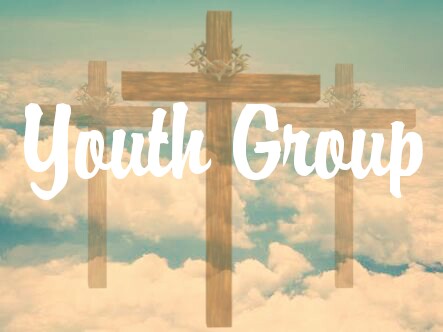 A youth group is a chance for those involved to enter more deeply into their faith and encounter Christ in new ways. It allows those involved to develop strong faith filled friendships which can last for many years.All are welcome from Year’s 5 and 6, Ages 11 - 12The youth group will be a monthly event, on the first Friday of every month. These events will be announced at the weekend Masses prior to the event.The next event is: First Friday of the coming month at 5.30pm – 6.30pm. Held at Hope and Harmony Hall, St Raphael’s Primary School, 82 George St, South HurstvilleLooking forward to seeing you at our next eventNatalie Prego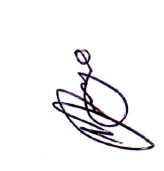 Mater Dei & St Raphael’s Parish Youth MinisterE: natalie-prego@hotmail.comGeneral Information:Please Return to Natalie Prego on Friday, 1st of JulyWould you like to be informed on each event your child will be involved in?  (Please Tick) Yes      /   No   If yes, via: Print       /  EmailIf needed, would you volunteer your time to supervise/ chaperone an event when assistance is required? (Please Tick)  Yes      / No Parent/ Guardian Name:_____________________________________Signature:_______________________    Date:___________________Child Information:Child Information:Child Information:Child Information:First Name:First Name:Surname:Surname:Preferred Name: (If different from above):Preferred Name: (If different from above):Preferred Name: (If different from above):Preferred Name: (If different from above):Date of Birth:Age:Age:Schooling Year:Primary School Attending:Primary School Attending:Primary School Attending:Primary School Attending:If applicable; High School/s inconsideration:If applicable; High School/s inconsideration:If applicable; High School/s inconsideration:If applicable; High School/s inconsideration:Medical History:Medical History:Medical History:Medical History:Any Allergies:Any Allergies:Any Allergies:Any Allergies:Any Special Requirements:Any Special Requirements:Any Special Requirements:Any Special Requirements:Parent/ Guardian Information:Parent/ Guardian Information:Parent/ Guardian Information:Parent/ Guardian Information:Parent/Guardian 1:First Name:First Name:Surname:Relation:Best Form of Contact: Best Form of Contact: Best Form of Contact: Email:Email:Email:Email:Parent/Guardian 2:Parent/Guardian 2:First Name:Surname:Relation:Best Form of Contact:Best Form of Contact:Best Form of Contact:Email:Email:Email:Email: